Vocabulaire : les mots-valises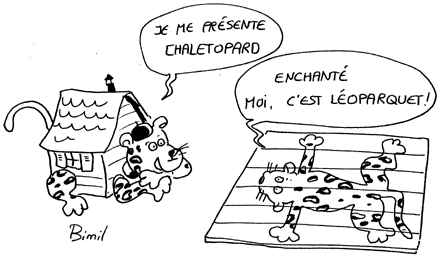 Qu’est ce qu’un « mot-valise » ? ……………………………………………………………………………………………………………………………………………………………………………………………………………………………………………………………………………………………………………………………………………………………………………………………………………………………………………………………………………………………………………………………………………………………………………………………………………………………………………………Exemple : ………………………………………………………………………………………………………………………………………………………………………………………………………………………………………………………………………………………………………..Comment les former ? -  Prenez deux mots : l'un doit avoir une légère consonance avec l'autre.
- Passez-les à la « motslinette » : assemblez-les.
- Donnez la définition du mot : la définition doit englober en un les deux mots.  Evite la répétition des mots composant le mot-valise. 
- Donnez votre opinion sur son goût ...A toi d’en inventer ! ………………………………………………………………………………………………………………………………………………………………………………………………………………………………………………………………………………………………………………………………………………………………………………………………………………………………………………………………………………………………………………………………………………………………………………………………………………………………………………………………………………………………………………………………………………………………………………………………………………………………………………………………………………………………………………………………………………………………………………